Farm Building Open Front Work Shed				www.mainstreetmodels.com for more great kits and discounts!	                          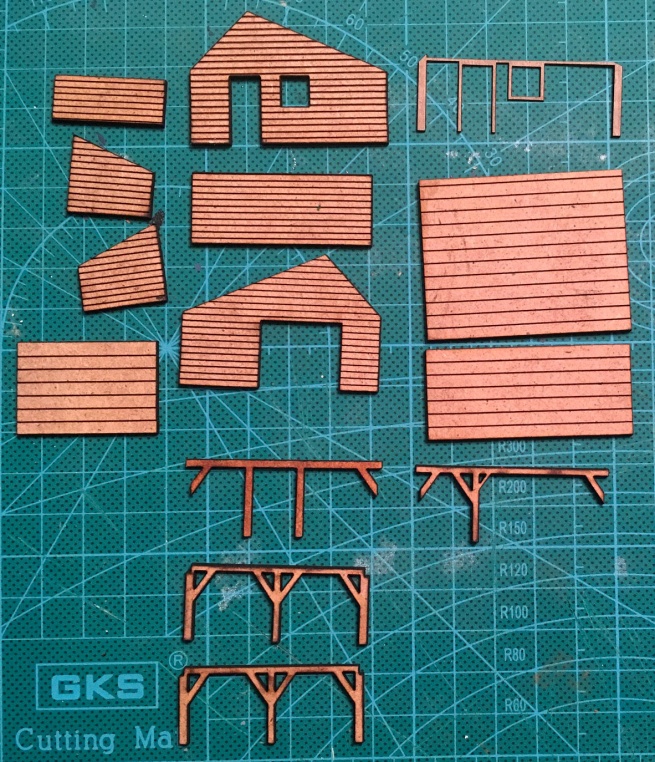 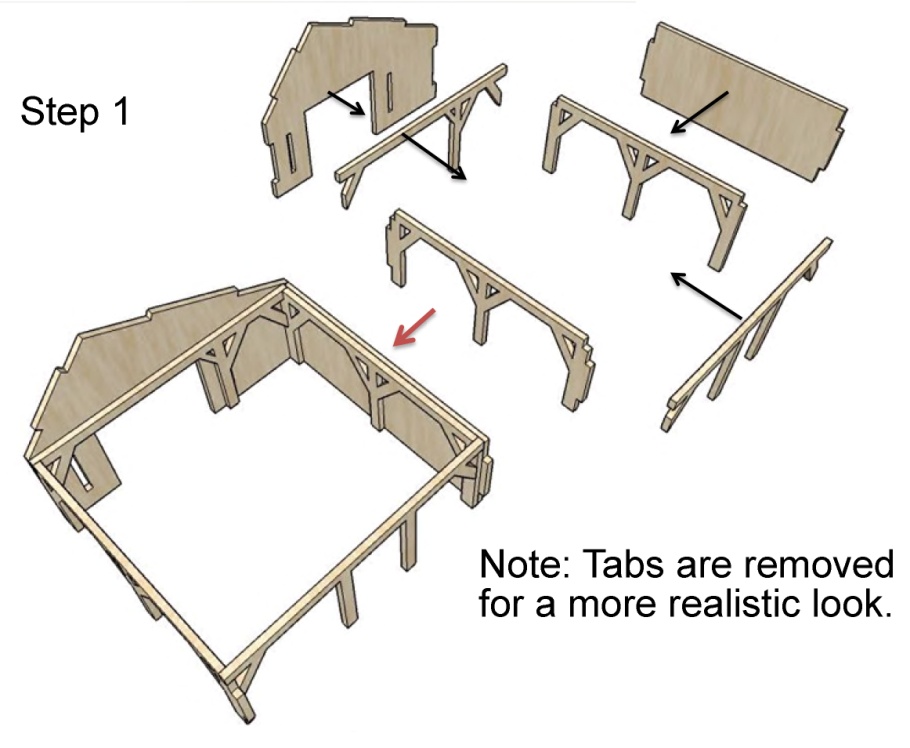 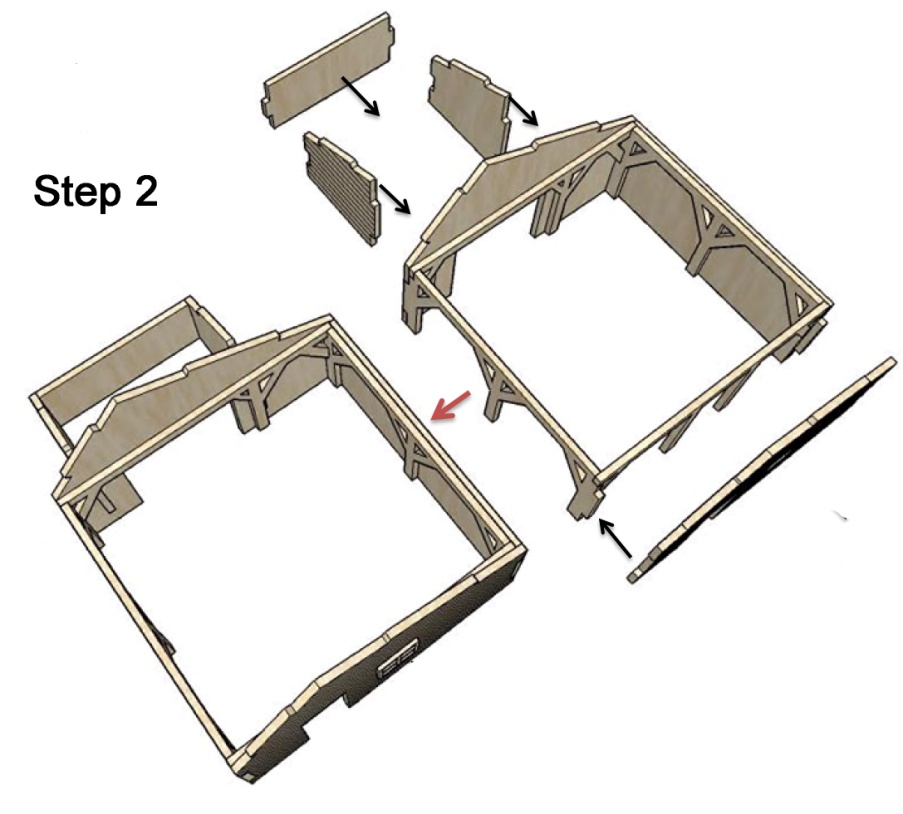 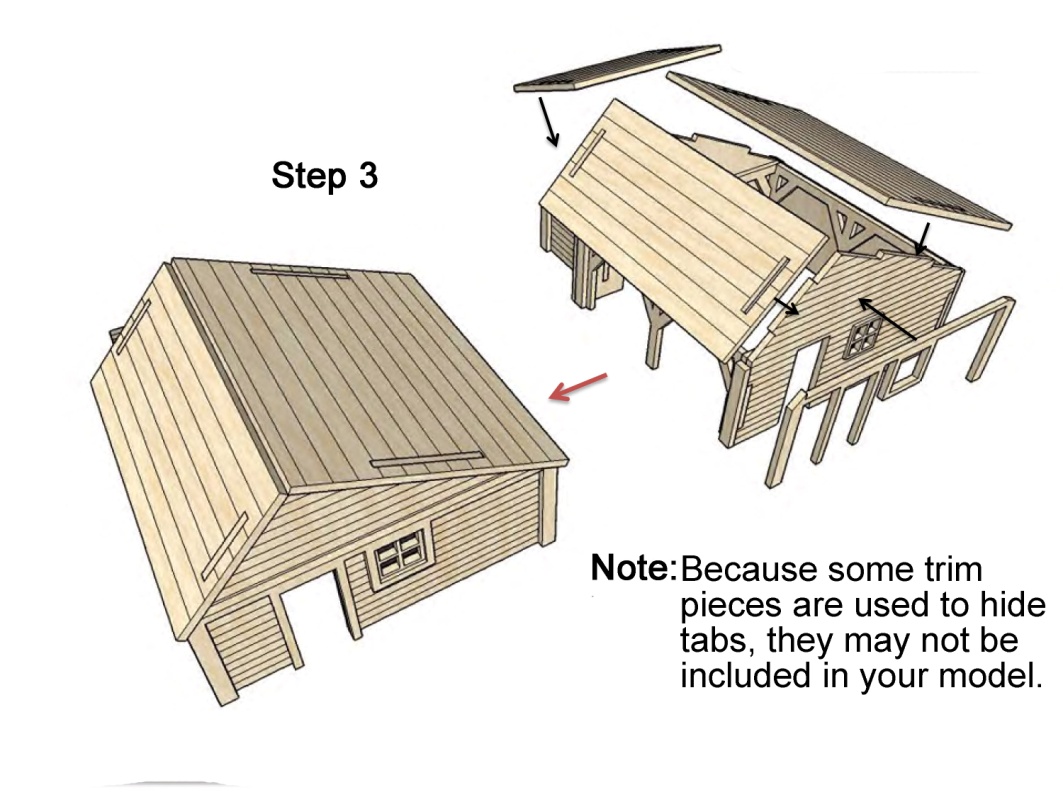 